






HADDINGTON AND DISTRICT ASC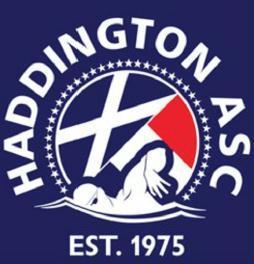 HADDINGTON TOTAL SWIMMER MEETSunday 29 May 2022Mercait Gait CentrePRESTONPANSLicence No  L2/ED/034/MAY22Meet InformationDate		Sunday 29 May 2022Closing Date	Friday 6 May  2022Venue		Mercat Gait Centre, Prestonpans, East Lothian, EH32 9PYPool		6 lane, 25m pool, electronic timing, anti-wave lane ropes, spectator facilities 		(please note we may not have use of the electronic timing)Age		 As at 29 May 2022Age groups:	 9/10, 11/12, 13/14 & 15 & over   (min age 9 on the day)		At 								Sessions	There will be two sessions as follows:		Morning 	warm-up 09.00 		Start 10.00		Afternoon	warm up 13.30		Start 14.30Entry Fees:	£30 irrespective of the number of events entered		Cheques should be made payable to Haddington & District ASC		Cheques should be received within 7 days of closing dateWithdrawals must be made to the recorders no later than 45 minutes prior to the start of each session on the event withdrawal form.		A draft meet sheet will be made available to entry secretaries prior to meet 		date.Priority will be given to swimmers entering all 5 events in their age group, then those entering 4, 3 etc.  In the event of entries being excessive in any age group the swimmers with the fastest 100IM time will be selected.It is the responsibility of entry secretaries to ensure all entry times and dates of birth are correct.Please note that while the 200IM event will appear in the meet file please do not enter any swimmers into this eventEntry file requests, entries and cheques to be returned to:Neil Craigmile				e-mail:- meetman.swimhaddington@gmail.com  6 Winton TerraceNew WintonTRANENTEH33 2NQ		Closing date Midnight Sunday 6 May 2022MEET RULES	The meet shall be held under FINA and SASA Rules.	All swimmers must have a current SASA registration number.	All swimmers from a non scottish club must be  registered with their governing body and supply their membership number.	The Meet has a level 2 licence and accreditation will be applied for..	Swimmers must report to marshalling 4 heats in advance.	Failure to marshall will result in the swimmer being refused their swim.	Swimmers, coaches, club staff, officials may be asked to register before gaining access to the venue.	Participating clubs must ensure their swimmers are aware of the meet rules and any Covid 19 safety guidelines.	Numbers on deck may be restricted due to Covid guidelines in force at the time of the competition.	The organisers reserve the right to restrict entries to allow for the smooth running of the meet. Rejected entries on this basis will be refunded in full.	Over the top starts may be used to help the smooth running of the meet.	No Photography is permitted within this venue.  This includes mobile phones and tablets with camera capability. Failure to comply will result in removal from the premises.	Neither Haddington & District ASC nor the Mercat Gait Leisure Centre be held responsible for loss or damage to any property. `	Swimmers should use the lockers provided and not leave belongings lying around unattended. 	Bags should not be taken onto poolside they should remain in lockers.	No glassware may be taken into the showers or poolside. Anyone doing so will be liable to expulsion from the meet.	Outdoor footwear must not be worn on the poolside area.	Swimmers MUST wear dry clothing and footwear at all times when not in 	poolside area.	The Haddington and District ASC committee retains the right to amend any of the above conditions as necessary.	Anything not covered in the above or in the event program will be at the 	organisers’ discretion.Covid 19	The competition will be run in line using guidance from the Scottish Government and Public Health Scotland and with the Scottish Swimming Competition Management Guidance Document in force at the time of the competition.In line with the above, the Meet Information may be changed to 	fit guidelines in force at the time of competition.Disclaimer	In the event of cancellation or the competition being abandoned, refunds will be made at the discretion of Haddington and District Swimming Club.  The club will have no legal liability to make a refund or to pay any form of consequential or indirect damage such as loss of enjoyment, travel, catering and accommodation.EventsSession 1: Warm up: 9.00         Start time: 10.00101	Girls	100m	Individual Medley102	Boys	100m	Individual Medley 103	Girls	50m	Backstroke	104	Boys	50m 	Backstroke105	Girls	50m	Breaststroke106	Boys 	50m	BreaststrokeSession 2: Warm up: 13.30      Start time: 14.30201	Girls	50m	Butterfly202	Boys	50m	Butterfly203	Girls	50m	Freestyle204	Boys	50m	FreestyleFinals301	Girls 9/10	200m	Individual Medley 302	Boys 9/10	200m	Individual Medley 303	Girls 11/12	200m	Individual Medley 304	Boys 11/12	200m	Individual Medley			305	Girls 13/14	200m	Individual Medley 306	Boys 13/14	200m	Individual Medley	307	Girls 15+	200m	Individual Medley 308	Boys 15+	200m	Individual MedleyHEALTH & SAFETY DECLARATION * This form must be completed and returned with your cheque ** In order to comply with accreditation and Health & Safety legislation, please complete and return this form with your entry. • I confirm that all swimmers are current members of the SASA and have paid the appropriate membership fee. • I understand that any swimmer entered without a Registration number will be automatically rejected. • I confirm that the notice about the use of photographic equipment has been brought to the attention of all swimmers, parents and coaches who will be attending the gala. • I confirm that all swimmers have trained and are competent to dive into the pool, any swimmer unable to so, will start in the water and notify the referee that this will be the case. signed __________________________ Print _______________________ Club Position _____________________________ On behalf of __________________ (club) Date ___/____/2022SUMMARY SHEET	**This sheet must be completed and returned with cheque & filled in and returned with Entries via E-mail**Double click in the form area to fill in, once finished click once outside the formReturn to Neil Craigmile6 Winton TerraceNew WintonTRANENTEH33 2NQmeetman.swimhaddington@gmail.comEvents	For each age group there are 5 events :50m Backstroke, Breaststroke, Butterfly, Freestyle & 100m Individual MedleySwimmers will be seeded in each event on entry times submitted. At the end of an event points will be awarded to each swimmer dependant on overall finishing position. The fastest swimmer will receive 20 points, the next fastest 19 etc. this will continue for all five events when the points will be added up.   Finals will be seeded on accumulated points.  At the end of the 5 events the top 6 swimmers 	from each age group will take part in a Grand Final swum over 200m Individual Medley.   In the event of a tie for 6th place in the final the placing in the 100 IM will determine the 6th swimmer in the final.EntriesShould be made on Hy- Tek entry files which can be downloaded from Swimscotland or by e-mailing the Meet Manager quoting your club name.Entries should be received by midnight 6th May 2022.No time cards will be required.Awards	Prizes will be awarded to the first three in each grand final, mementos will be given to all sixPrizes 1st £25, 2nd £20, 3rd £15Officials We would be grateful to anyone wishing ton officiate at the TSM.Please forward names to Susan at galaconv.swimhaddington@gmail.com by 15 May 22Warm up  Warm up may only commence when advised to do so.No diving other than sprint lanes .The meet stewards will determine sprint lanes.Time may be split to allow access for all participating clubs.No congregating allowed at either end of the lanes.CLUBContact NameAddresspostcodetelephoneemailemailBreakdown of feesTotalCOST £Female entries @ £30Male entries @ £30TOTALTOTALPlease make cheques payable to Haddington & District ASCPlease make cheques payable to Haddington & District ASCPlease make cheques payable to Haddington & District ASCe-mail:-meetman.swimhaddingon@gmail.com e-mail:-meetman.swimhaddingon@gmail.com e-mail:-meetman.swimhaddingon@gmail.com 